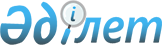 Об установлении ограничительных мероприятий на улице Х.Кубеева села Жанатиршилик сельского округа Бирлик
					
			Утративший силу
			
			
		
					Решение акима сельского округа Бирлик Сарыагашского района Южно-Казахстанской области от 29 апреля 2014 года № 5. Зарегистрировано Департаментом юстиции Южно-Казахстанской области 11 мая 2014 года № 2652. Утратило силу решением акима сельского округа Бирлик Сарыагашского района Южно-Казахстанской области от 3 июля 2014 года № 10      Утратило силу решением акима сельского округа Бирлик Сарыагашского района Южно-Казахстанской области от 03.07.2014 № 10.      Примечание РЦПИ.

      В тексте документа сохранена пунктуация и орфография оригинала.

      В соответствии с Законами Республики Казахстан от 23 января 2001 года «О местном государственном управлении и самоуправлении в Республике Казахстан», Республики Казахстан от 10 июля 2002 года «О ветеринарии», на основании представления руководителя Сарыагашской районной территориальной инспекции Южно-Казахстанской областной территориальной инспекции Комитета ветеринарного контроля и надзора Министерства сельского хозяйства Республики Казахстан от 10 февраля 2014 года № 02-17/59 и в целях ликвидации очагов заразных болезней животных РЕШИЛ:



      1. В связи с заболеванием бешенства собаки гражданина М.Мамырова, проживающего по адресу улица Х.Кубеева села Жанатиршилик сельского округа Бирлик, установить ограничительные мероприятия на участке улицы Х.Кубеева, пересекающей с восточной стороны с улицей Шапагат, с западной стороны с улицами Акорда и Жанагасыр.



      2. Контроль за исполнением настоящего решения возложить на заместителя акима сельского округа Бирлик Т.Буриханова.



      3. Настоящее решение вводится в действие по истечении десяти календарных дней после дня его первого официального опубликования.      Аким сельского округа Бирлик               О.Аристанбеков
					© 2012. РГП на ПХВ «Институт законодательства и правовой информации Республики Казахстан» Министерства юстиции Республики Казахстан
				